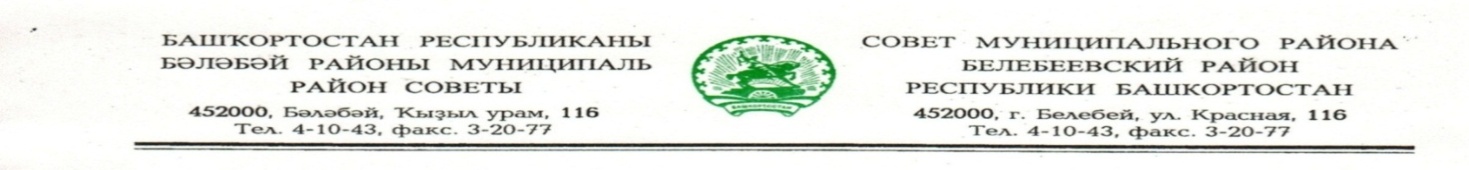 KАРАР                                                                       РЕШЕНИЕ«01» октябрь 2021 й.                         № 189              «01»   октября 2021 г.О внесении изменений в Соглашение между органами местного самоуправления муниципального района Белебеевский район               Республики Башкортостан и сельского поселения Анновский сельсовет муниципального района Белебеевский район Республики Башкортостан                           о передаче сельскому поселению части полномочий муниципального района                 В соответствии с частью 4 статьи 15 Федерального закона от 06 октября                  2003 года № 131 - ФЗ «Об общих принципах организации местного самоуправления в Российской Федерации», руководствуясь Федеральным законом от 11 июня 2021 года № 170-ФЗ «О внесении изменений в отдельные законодательные акты Российской Федерации в связи с принятием Федерального закона                                            "О государственном контроле (надзоре) и муниципальном контроле в Российской Федерации», Совет муниципального района Белебеевский район Республики Башкортостан РЕШИЛ:1. Внести изменения в Соглашение между органами местного самоуправления муниципального района Белебеевский район Республики Башкортостан и сельского поселения Анновский сельсовет муниципального района Белебеевский район Республики Башкортостан о передаче сельскому поселению части полномочий муниципального района, утвержденного решением Совета муниципального района Белебеевский район Республики Башкортостан от 26 декабря 2014 года № 329, согласно приложению. 2. Настоящее решение вступает в силу с момента подписания.	3. Обнародовать настоящее решение на информационном стенде в здании Администрации муниципального района Белебеевский район Республики Башкортостан и разместить на официальном сайте муниципального района Белебеевский район Республики Башкортостан.Председатель Совета	         С.А. ЛущицПриложение к решению Совета муниципального района Белебеевский районРеспублики Башкортостанот «__01_» _октября_ 2021 года №_189_____ДОПОЛНИТЕЛЬНОЕ СОГЛАШЕНИЕ №1к СОГЛАШЕНИЮ № 329 от 26 декабря 2014 годамежду органами местного самоуправления муниципального района Белебеевский район Республики Башкортостан и сельского поселения Анновский сельсовет муниципального района                                                 Белебеевский район Республики Башкортостан о передаче                                    сельскому поселению части полномочий муниципального районаДата заключения:  01 октября 2021 годаСовет муниципального района Белебеевский район Республики Башкортостан, именуемый в дальнейшем Район, в лице Председателя Совета муниципального района Белебеевский район Республики Башкортостан Лущица Сергея Анатольевича, действующий на основании Устава, с одной стороны,                        и Совет сельского поселения Анновский сельсовет муниципального района Белебеевский район Республики Башкортостан, именуемый в дальнейшем Поселение, в лице председателя Совета сельского поселения Анновский сельсовет муниципального района Белебеевский район Республики Башкортостан Хайретдинова Рашита Равилевича, действующего на основании Устава,                                     с другой стороны, заключили настоящее Дополнительное соглашение к Соглашению между органами местного самоуправления муниципального района Белебеевский район Республики Башкортостан и сельского поселения Анновский сельсовет муниципального района Белебеевский район Республики Башкортостан о передаче сельскому поселению части полномочий муниципального района                       от 26 декабря 2014 года № 329, именуемые далее «Дополнительное соглашение» и «Соглашение» соответственно, о нижеследующем:1. В пункте 1.1. раздела 1 «Предмет Соглашения» слова «за сохранностью автомобильных дорог местного значения в границах населенных пунктов поселения» заменить словами «на автомобильном транспорте, городском наземном электрическом транспорте и в дорожном хозяйстве в границах населенных пунктов поселения, организация дорожного движения». 2. Изложить пункт 1.2. раздела 1. «Предмет Соглашения» в следующей редакции:«1.2. Указанные в статье 1.1. настоящего Соглашения полномочия передаются на срок до 31 декабря 2023 года.».3. Пункт 7.1. раздела VII. «Заключительные условия» изложить в следующей редакции:«7.1. Настоящее Соглашение вступает в силу с 1 января 2015 года и действует до 31 декабря 2023 года.».4. Дополнительное соглашение действует с даты его заключения.5. В остальной части Стороны руководствуются условиями ранее заключенного Соглашения.6. Дополнительное соглашение составлено в двух экземплярах, по одному - каждой из Сторон.Подписи сторон м.п.                                                                                   м.п.Совет муниципального районаБелебеевский районРеспублики БашкортостанСовет сельского поселения Анновский сельсовет муниципального районаБелебеевский районРеспублики БашкортостанПредседатель Совета муниципального районаБелебеевский районРеспублики БашкортостанГлава  сельского поселения Анновский сельсовет муниципального районаБелебеевский районРеспублики Башкортостан ___________________ С.А. Лущиц_______________ Р.Р. Хайретдинов